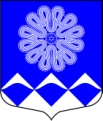 РОССИЙСКАЯ ФЕДЕРАЦИЯ
 АДМИНИСТРАЦИЯ МУНИЦИПАЛЬНОГО ОБРАЗОВАНИЯ
ПЧЕВСКОЕ СЕЛЬСКОЕ ПОСЕЛЕНИЕ
КИРИШСКОГО МУНИЦИПАЛЬНОГО РАЙОНА
ЛЕНИНГРАДСКОЙ ОБЛАСТИРАСПОРЯЖЕНИЕот   23.12. 2019г.			                                                                       №  168 - р  д. ПчеваВ соответствии с Бюджетным кодексом Российской Федерации, Федеральным законом Российской Федерации от 06 октября  2003 года № 131-ФЗ «Об общих принципах организации местного самоуправления в Российской Федерации», руководствуясь Порядком формирования, реализации и оценки эффективности муниципальных программ муниципального образования Пчевское сельское поселение Киришского муниципального района Ленинградской области, утвержденным постановлением Администрации Пчевского сельского поселения от 20 октября 2015 года № 110.1. Утвердить детальный план реализации муниципальной программы «Устойчивое общественное развитие в муниципальном образовании Пчевское сельское поселение» на 2020 год, согласно Приложения № 1 к настоящему распоряжению.2. Контроль  за исполнением настоящего распоряжения оставляю за собой.Глава  администрации						     	     Д.Н. ЛевашовРазослано: дело-2, бухгалтерия, Левашов Д.Н., комитет финансов Киришского муниципального района, КСП, прокуратураПриложение 1к распоряжению от   23.12.2019 г.  №  168 -р Детальный план реализации муниципальной программы «Устойчивое общественное развитие в муниципальном образовании Пчевское сельское поселение» на 2020 годОб утверждении детального плана реализации муниципальной программы муниципального образования Пчевское сельское поселение Киришского муниципального района Ленинградской области «Устойчивое общественное развитие в муниципальном образовании Пчевское сельское поселение»  на 2020 год.№п/пНаименования подпрограммы, мероприятияОтветственный исполнительОжидаемый результат реализации мероприятияГод начала реализацииГод окончания реализацииОбъем ресурсного обеспечения, тыс. руб.Объем ресурсного обеспечения, тыс. руб.№п/пНаименования подпрограммы, мероприятияОтветственный исполнительОжидаемый результат реализации мероприятияГод начала реализацииГод окончания реализацииОбъем ресурсного обеспечения, тыс. руб.Объем ресурсного обеспечения, тыс. руб.№п/пНаименования подпрограммы, мероприятияОтветственный исполнительОжидаемый результат реализации мероприятияГод начала реализацииГод окончания реализацииВсегоВ т.ч. на 2020 год123456781.Уплата членских взносов в Ассоциацию «Совет муниципальных образований Ленинградской области»Администрация Пчевского сельского поселенияУчастие муниципального образования в работе Ассоциации, получение необходимых консультаций. Улучшение качества оказываемых услуг.2018202114,113,86ИтогоИтогоИтого14,113,86